BOARD OF TRUSTEES FOR THE TOWN OF LUTHER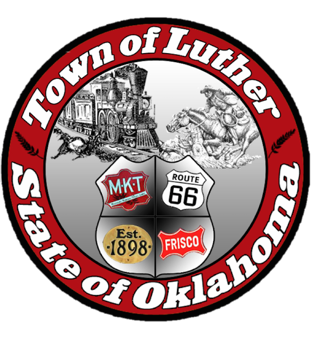 SPECIAL MEETING AGENDAMINUTESIn accordance with the Open Meeting Act, Section 311, the Town of Luther, County of Oklahoma, 119 S. Main Street, hereby call a Special Meeting of the Board of Trustees of the Town of Luther, Thursday, June 29th at 6:30 pm at the Luther Community Building, 18120 East Hogback Road, Luther, OK 73054.Call to order.Invocation.Pledge of Allegiance.Roll Call.Determination of a quorum.Trustee Comments.Informational presentation from OMAG regarding their fleet GPS system.Informational presentation from Airosurf regarding the capabilities and cost of their internet services.Informational presentation from Dawn Shelton with the Luther Register News regarding the proposed fall Pecan Festival.Items 1 through 9: No Action.Trustee OneConsideration, discussion and possible action regarding amending the Luther Town Board Meeting Policy passed May, 9th, 2017 by the Board of Trustees to omit items #1, #3, #5 and #7.Motion to remove/ omit Items #1, #3, #5, and #7 from the Luther Town Board Meeting Policy: J. White… 2nd: J. Roach… Unanimous Yes vote.Consideration, discussion and possible action to approve and sign the Oklahoma County Jail Services Agreement.Motion to approve and sign: P. Cavin… 2nd: T. Langston… Unanimous Yes vote.Trustee TwoConsideration, discussion and possible action regarding the adoption of new language to the Employee Handbook for Town employees.Motion to adopt new language for the Employee Handbook: P. Cavin… 2nd: T. Langston… Unanimous Yes vote.Trustee Three Consideration, discussion and possible action regarding signing the USTI/Aptean quote for the Town software – presentation by Town Office Manager Scherrie Pidcock. No Action Consideration, discussion and possible action regarding the purchase of QuickBooks or other software needed to link with QuickBooks to get the program up and running for use by the Town. Motion to approve Lee Ann Jackson to purchase Quickbooks, through Amazon, for $299.00, to be utilized by the Town and be reimbursed by the Town: J. Roach… 2nd: R. Henry… Unanimous Yes vote.Trustee FourNo agenda itemTrustee FiveConsideration, discussion and possible action regarding approval for Officer Justin Blackwell to receive hourly pay for a full day (8 hour) training “ride along” day with Edmond Animal Control. Motion to approve paid ride along for Justin Blackwell: J. White… 2nd: J. Roach… Unanimous Yes vote.Consideration, discussion and possible action regarding the purchase of a memorial plaque to be placed at 207 S. Main, the home of the mother of Mrs. Rodia Rolfe for not more than $400.00 Motion to approve, not to exceed $400.00: P. Cavin… 2nd: J. Roach… Unanimous Yes vote.Consideration, discussion and possible action regarding signing the Verizon cell tower contract. Motion to approve and sign: J. Roach… 2nd: R. Henry… Unanimous Yes vote. Consideration discussion and possible action regarding adoption of changes to several codes in section 4 to more directly identify areas within the town in order to make the animal ordinances more clear.Motion to adopt amendments for the Town’s Animal Ordinances: P. Cavin… 2nd: J.      Roach… Unanimous Yes vote.Motion to add Emergency Clause for the Town’s Animal Ordinances: J. White… 2nd: P. Cavin… Unanimous Yes vote.Consideration, discussion and possible action regarding adoption of the changes to Town Codes, section 11-103, 11-104, 11-105, referring to the town Parks Commission.Motion to adopt amendments for the Town’s Parks Commission Codes: T. Langston… 2nd: P. Cavin… Unanimous Yes vote.Motion to add Emergency Clause for the Town’s Parks Commission Codes: J. Roach… 2nd: T. Langston… Unanimous Yes vote.Consideration and discussion regarding an open planning session with the public pertaining to the Town, L.P.W.A. and/or other topics deemed relevant. Discussion regarding the possibility of a bank swap for land and building, including discussion regarding the land appraisal and bank inspection.Discussion regarding codification issues which need addressing by the BoardNo Action Citizen participation:  Citizens may address the Board during open meetings on any matter on the agenda prior to the Board taking action on the matter. On any item not on the current agenda, citizens may address the Board under the agenda item Citizen Participation. Citizens should fill out a Citizen’s Participation Request form and give it to the Mayor. Citizen Participation is for information purposes only, and the Board cannot discuss, act or make any decisions on matters presented under Citizens Participation. Citizens are requested to limit their comments to two minutes.No Action Adjourn.Motion to adjourn: J. White… 2nd: J. Roach… Unanimous Yes vote.________________________________________Kim Bourns, Town Clerk/Treasurer*Agenda posted June 27, 2017, at Luther Town Hall, on the website at www.townoflutherok.com and on Facebook at the Town of Luther, prior to 7:00pm.